                           ATTIVITA’ DIDATTICA SVOLTA  NELL’ A.S. 2023/24Nome e cognome del/della docente: Anna IannacconeDisciplina insegnata:  Lingua Inglese       Libro/i di testo in uso: Talent, voll.2 ,3 Cambridge       Classe e Sezione : 3A       Indirizzo di studio: Costruzione, Ambiente e Territorio1. Descrizione di conoscenze e abilità, suddivise in percorsi didattici, evidenziando per ognuna quelle essenziali o minime Percorso 1UdA 1Talent  Vol.2 Unit 5, 6ConoscenzeGrammaticaPast simple vs past perfect simple (Ripasso)Indefinite pronounsFirst conditionalIf/when/unlessZero Conditional, Aree lessicaliCrimes and criminalsThe environmentFunzioni communicativeRiportare un crimineParlare di eventi criminaliFare previsioniUdA 2Talent Vol. 2Unit 7, 8, 9ConoscenzeGrammarSecond conditionalAnd if I were youSecond Conditional V first conditionalThird ConditionalThe Passive: Present and past simpleAree lessicaliIllnesses, injuries and remediesPolitics and societyGadgets and creativityFunzioni communicativeDescribing hypothetical situationsAsking for  and Giving adviceApologising and expressing regretDescribing objectsAbilitàParlareinteragire in situazioni comunicative di tipo quotidiano, personale e professionale a livello formale e informale sulla base di un input Ascoltarecomprendere le informazioni principali in un discorso chiaro in lingua standard LeggereComprendere le informazioni di testi di tipo informativo, descrittivo e narrativo su argomenti di interesse quotidiano e personaleScrivereProdurre testi scritti(descrizioni, lettere o email personali) su argomenti  noti di tipo personale quotidiano CompetenzeUtilizzare adeguate strategie per reperire informazioni e comprendere in modo dettagliato testi orali e scritti su argomenti noti inerenti alla sfera  personale e socialePartecipare e intereagire in  conversazioni in cui si descrivono situazioni generali ed esperienze personaliUtilizzare in modo adeguato le strutture morfosintattiche, il repertorio lessicale e le espressioni di base acquisite Riflettere sull’aspetto fonologico, morfologico e lessicale della lingua straniera, sulle funzioni e registri linguistici al fine di evidenziare analogie e differenze con la lingua madreUtilizzare le conoscenze e abilità acquisite nella lingua straniera per potenziare  l’ autonomia nello studio.Cogliere l’aspetto sociale  e interculturale della lingua ingleseUdA 3Talent  vol. 2Unit 10Conoscenze GrammarReported speech : StatementsSay and TellSOGLIA MINIMA DI ACCETTABILITA’ IN  TERMINI DI CONOSCENZE, ABILITÀ E COMPETENZE  Conoscere  le strutture morfosintattiche della lingua necessarie per il livello B1+ del CEFR  Usare un lessico adeguato al contesto e alla situazione (B1+)    Comprendere e produrre testi scritti e orali, anche relativi  all’indirizzo specifico, a livello B1+Saper tenere adeguate conversazioni sugli argomenti trattati  B1+Ricercare in un testo, anche lungo, le informazioni chiave per ricavarne un riassunto (B1+)   Produrre i suoni tipici inglesi in maniera accettabile Educazione civicaSocial inclusion   Agenda 2030 -  Goal 10 - Reduced inequalities


Pisa li 06/06/24	                                                                           la docente                                                                                                    Prof.ssa Anna Iannaccone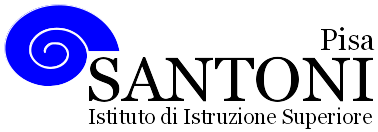 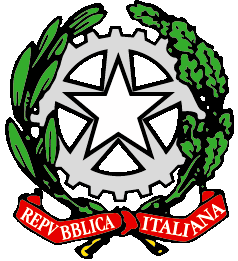 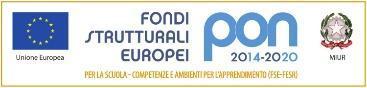 e-mail: piis003007@istruzione.itPEC: piis003007@pec.istruzione.it